«Красавица матрешка»В нашей группе проходит проект «Красавица матрешка», цель которого: активизация речевой активности детей.Дети познакомились с русской народной игрушкой – матрешкой, загадками, стишками о матрешке, закрепили понятия «большая», «поменьше», «маленькая», играли в игры: на развитие слухового внимания «Угадай, что звучит», на развитие мелкой моторики «Камешки и фасоли», рисовали платочки для матрешек, учились разбирать и собирать игрушку, танцевали танец матрешек. Итог проекта – показ открытого занятия «Красавица матрешка».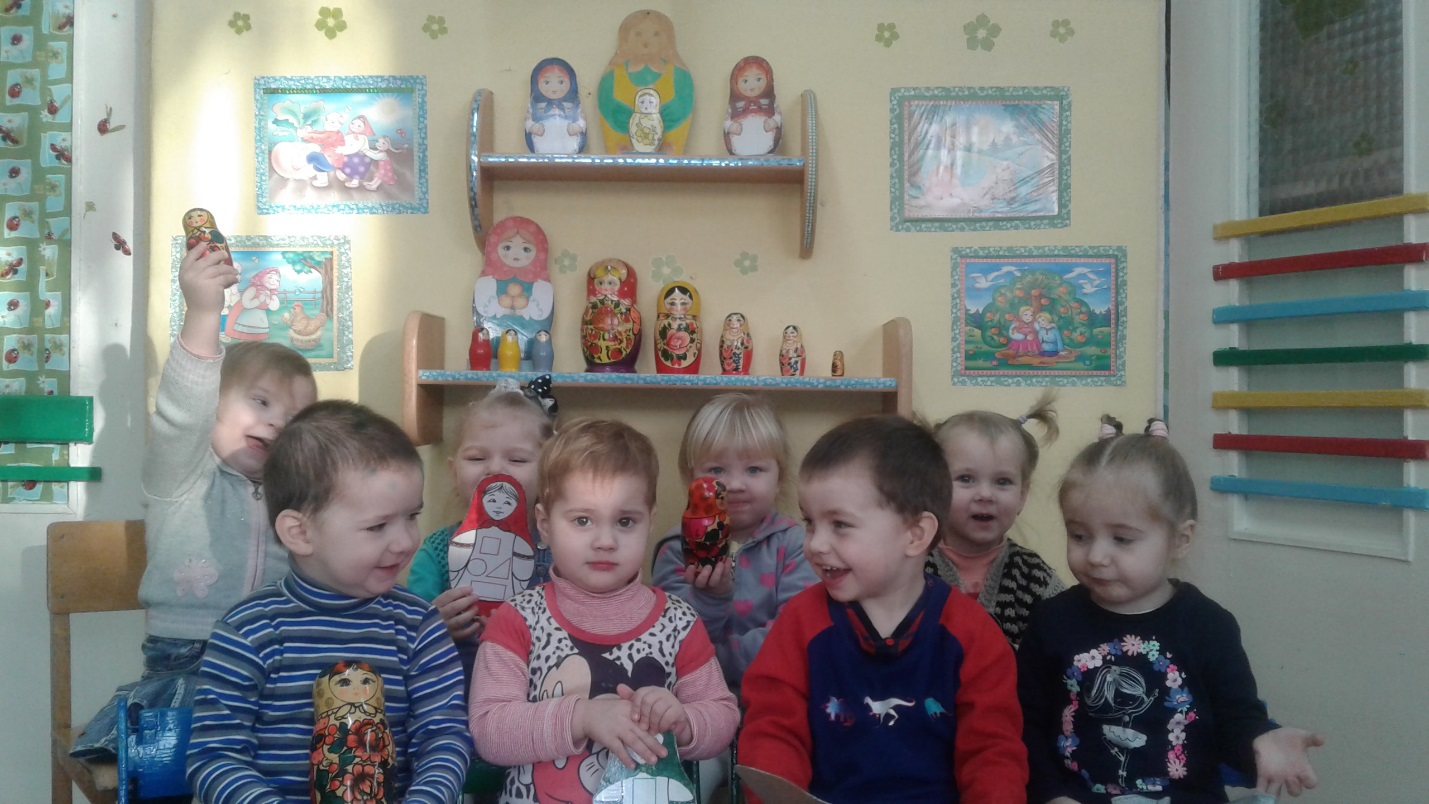 В группе оформлен уголок «Матрешки» - объемные и плоскостные, разного цвета, размера.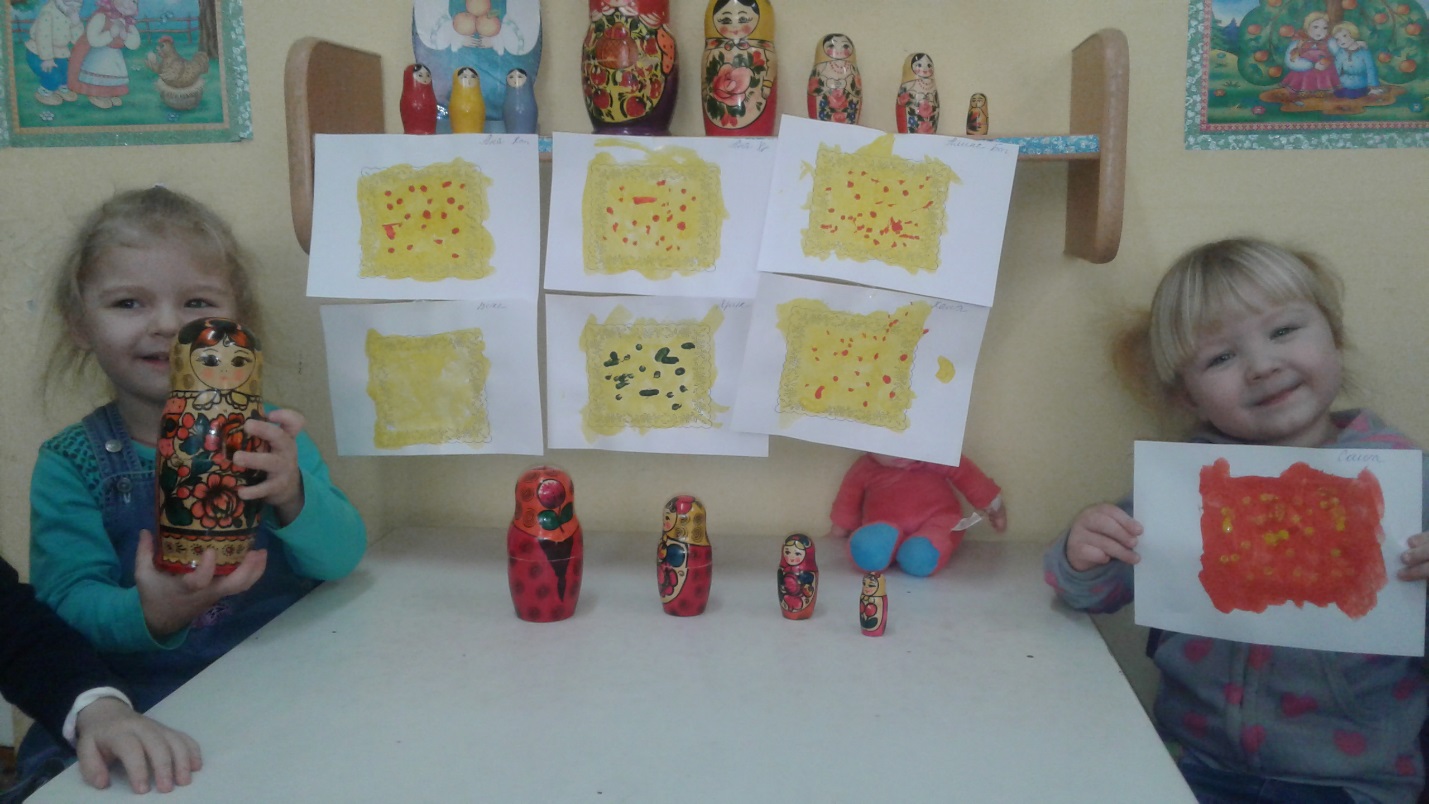 «Платочки для матрешки» - рисование кисточкой и ватными палочками.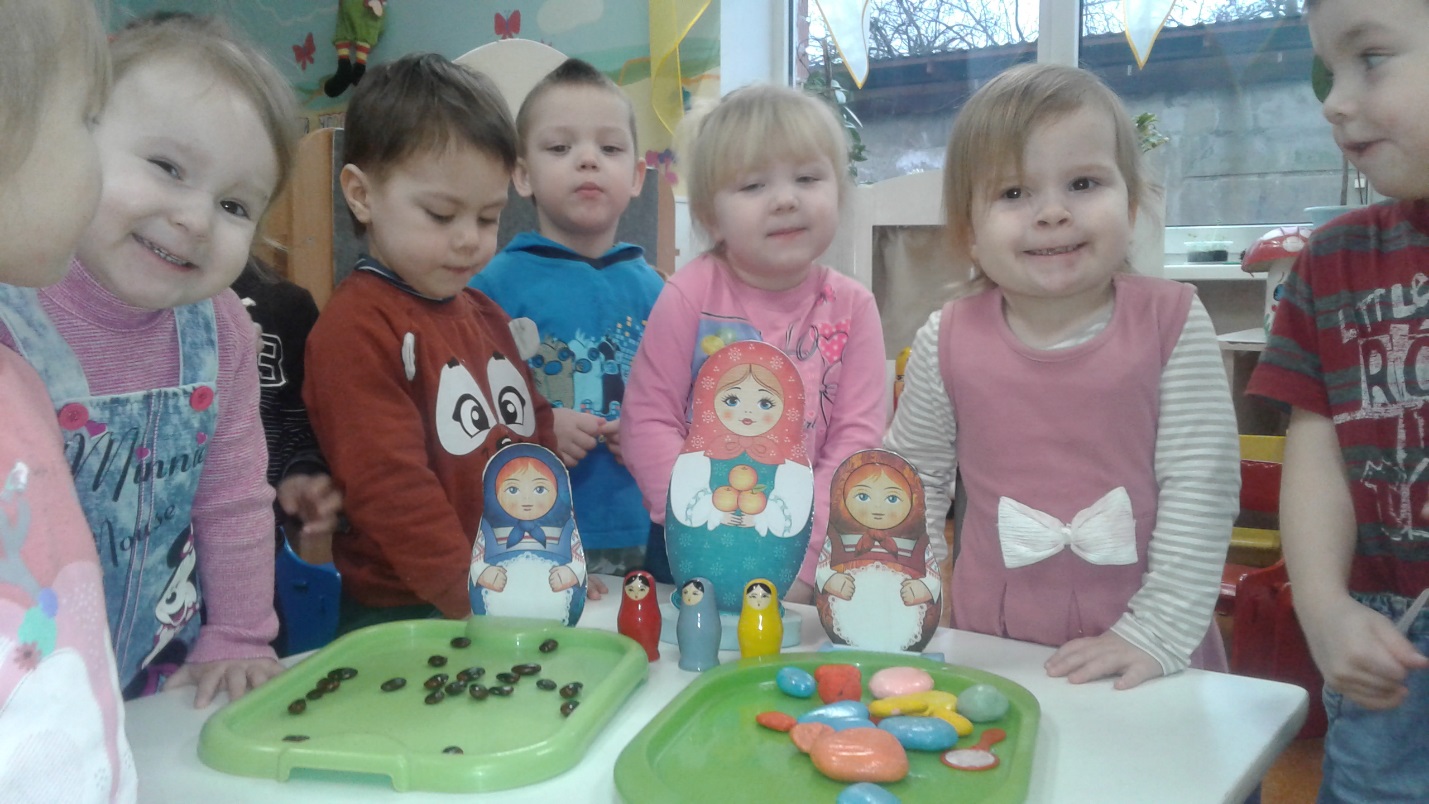 Игры на развитие мелкой моторики «Разложим камешки и фасоль»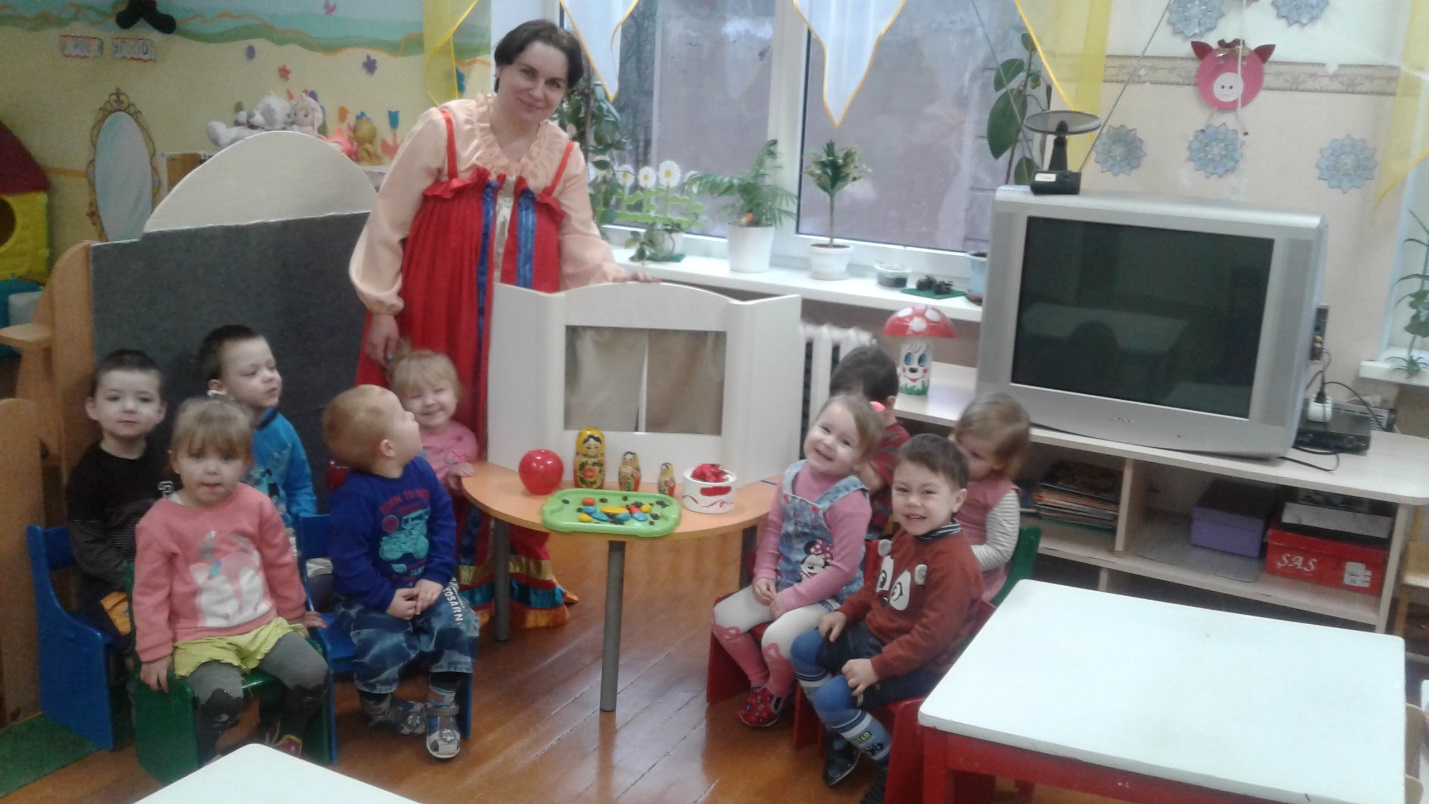 Игры на развитие слухового внимания «Угадай, что звучит?», «Кто спрятался?», «Чего не стало?»